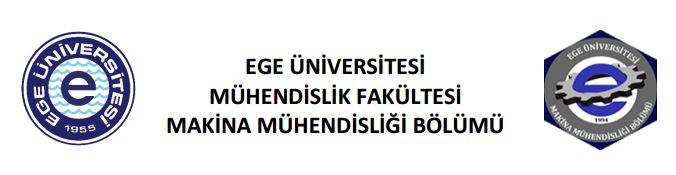 KONFERANS DUYURUSUBİR ISI GERİ KAZANIM CİHAZININ PERFORMANS KARAKTERİSTİKLERİNİN DENEYSEL VE SAYISAL OLARAK BELİRLENMESİYönetici	:	Dr. Öğr. Üyesi Özay AKDEMİRKonuşmacı	: 	Göknil AĞARTarih			:	19 Eylül 2018 Çarşamba, Saat: 13:30Konferans Yeri	:	Makina Mühendisliği Bölümü, 327 noluSınıfKatılımcılar         :          İlgi duyan herkese açık olup, ücretsizdir. SEMİNER İÇERİĞİ:Isı Geri KazanımıIsı Geri Kazanımlı Havalandırma CihazlarıCihazdaki Fan Konumunun Hız Profillerine Etkisinin CFD Analizi Yardımıyla İncelenmesi CFD Analizi ile Elde Edilen Sonuçların Test Sonuçları ile Karşılaştırılması ÖZGEÇMİŞ :Göknil AĞAR 1990 yılında İzmir’de doğmuştur. Lisans öğrenimini 2014 yılında Dokuz Eylül Üniversitesi, Makine Mühendisliği Bölümü’nde tamamlamıştır. 2014 yılında Ege Üniversitesi Makine Mühendisliği – Termodinamik anabilim dalında Yüksek Lisansa başlamıştır ve 2013 yılından beri ENEKO Havalandırma ’da AR-GE Tasarım Mühendisi olarak çalışma hayatına devam etmektedir.